 Reuniți clasa. Descoperiți semnificația „știrilor false”.• Încurajați elevii să vină la tablă și să scrie o definiție simplă. Folosiți indicații pentru a-i ajuta să dezvolte o definiție mai completă ca clasă, de ex. Este deliberat? Este întotdeauna o minciună completă sau conține unele elemente adevărate? Unde o gasesti? Cum se raspandeste? De ce se face? Citiți o definiție.2. Citire (10-15 minute)• Introduceți Q2 din fișa de lucru. Spuneți clasei că vor citi două pagini ale site-ului web. Un site este despre o caracatiță, celălalt este despre un arbore de caracatiță. (Important: nu explica încă că unul este fals.)• Trimiteți elevii pe site-urile web (high-tech) sau dați-le fotocopiile (low-tech). https://zapatopi.net/treeoctopus/ https://www.atlasobscura.com/places/octopus-tree-of- oregon• Setați o limită de timp. Monitorizați și ajutați elevii în timp ce citesc rapid cele două site-uri web, căutând informații specifice. Descurajați-i să petreacă mult timp căutând vocabular necunoscut. Apoi verificați pe scurt răspunsurile.• Conduceți elevii în Q3. Explicați că unul dintre cele două site-uri web era fals! Invitați-i să ghicească care dintre ele, dar nu oferiți răspunsul!• Accesați pagina 2 a foii de lucru și explicați că putem folosi cinci întrebări W pentru a ne ajuta să validăm site-urile web. Predați un vocabular util din întrebările W: credibil/autentic/autentic/legitim, suspect, senzațional, sursă, aspect, URL, titlu, căutare inversă de imagini Google, Photoshop.• Cereți elevilor să lucreze în grupuri. Spune-le să aplice întrebările W pe cele două site-uri web pentru a afla care dintre ele este fals. Elevii notează dovezile care o arată pe cea falsă. Notă: elevii pot împărți întrebările W între ei pentru a face activitatea mai rapidă și mai ușoară.• În cele din urmă, ca o clasă întreagă, obțineți răspunsurile. Întrebați: care dintre ele este falsă? (Caratița de copac). De unde ştiţi? Obțineți dovezile care demonstrează că este fals (1. URL-ul este incomplet; 2. conținutul – vezi secțiunea despre istorie – este senzațional și nu este credibil;3. Imaginile caracatiței constau în întregime din lucrări de artă și imagini Photoshop - o căutare inversă a imaginii arată acest lucru; 4. nu există nicio secțiune „Despre noi” sau informații de contact pe pagină; 5. o simplă verificare pe site-uri web mai credibile, cum ar fi Snopes și Wikipedia, dezvăluie că creatura nu există.)• Opțional: Cereți elevilor să se uite la intrarea Wikipedia pentru Caracatița copacului și Arborele Caracatiței. În plus, invitați-i să se uite la pagina Snopes, care explică că este fals. (Rețineți că acest excelent site Tree Octopus a fost folosit în școli din întreaga lume pentru a testa abilitățile de alfabetizare media ale elevilor.) https://simple.wikipedia.org/wiki/Pacific_Northwest_tree_octopus https://en.wikipedia.org/wiki/ Octopus_tree https://www.snopes.com/fact-check/tree- octopus/• Întrebați elevii: Ați ghicit că este fals? Cum? Ce părere aveți despre calitatea site-ului fals?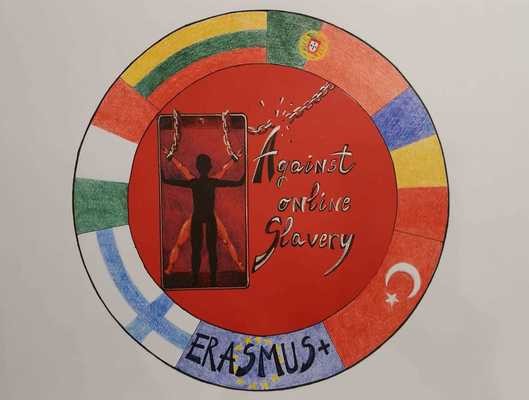 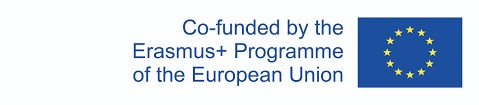 Plan de lectieAGAINST ONLINE SLAVERY (2019-1-FI01-KA229-060725)Tara/Scoala:Turkey, TED Ege CollegeTurkey, TED Ege CollegeTurkey, TED Ege CollegeProfesor:Müge Altınçınar / Aslıhan KayhanMüge Altınçınar / Aslıhan KayhanMüge Altınçınar / Aslıhan KayhanObiectul:Lb englezaLb englezaLb englezaSubiect:Stiri falseStiri falseStiri falseVarsta elevilor:13-17Durata lectiei:45 minutes